Информация для родителей «Осторожно, терроризм»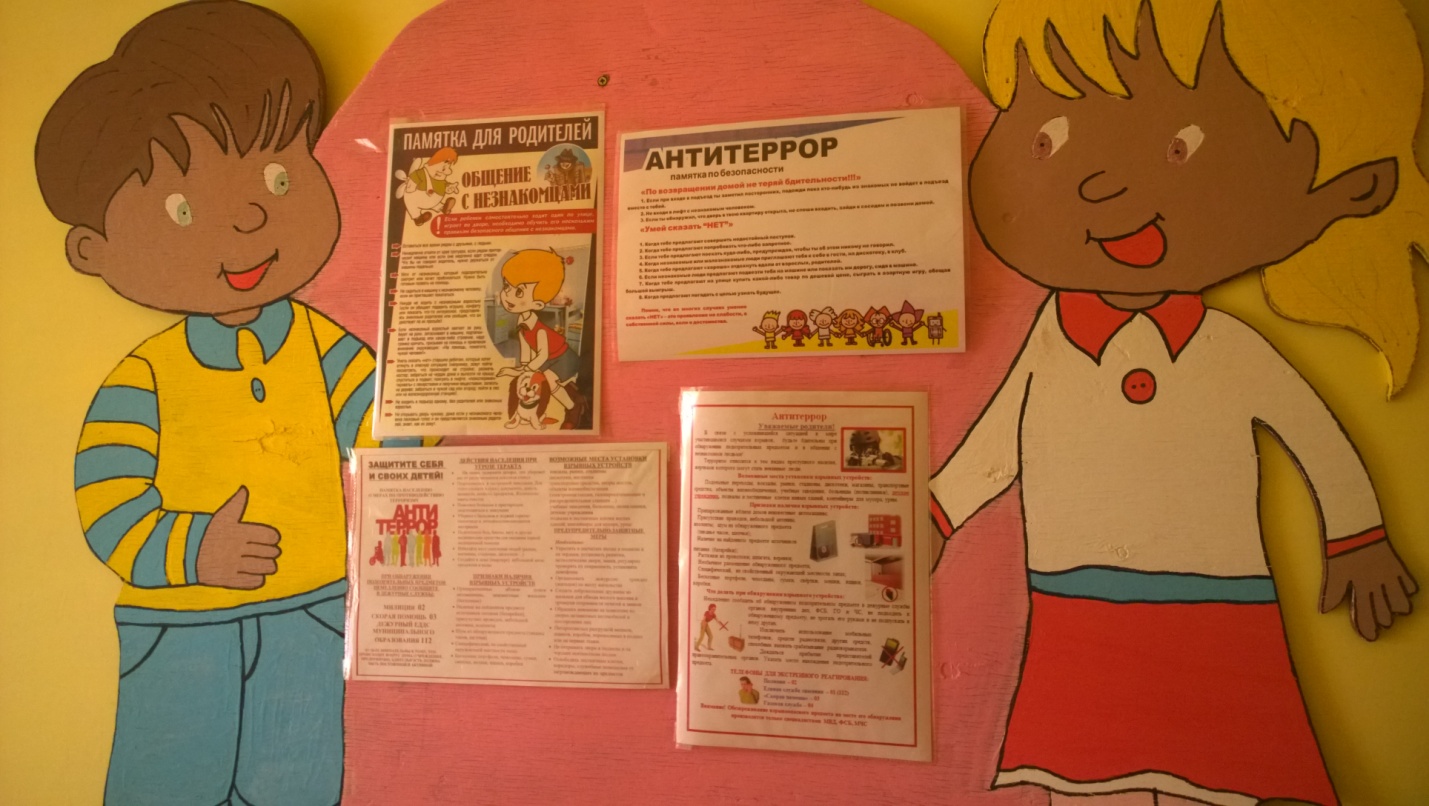 